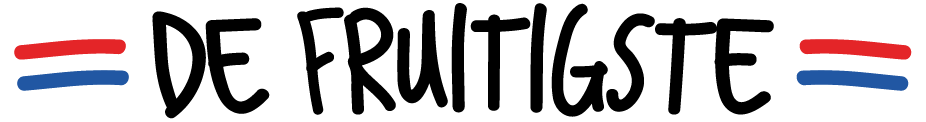 Deelnameformulier De Fruitigste DagenZaterdag 24 en/of zondag 25 juli 2021Dit formulier graag uiterlijk 20 juni retourneren!Bedrijfsgegevens	Informatie evenementMaterialen + animoDaarnaast ontvangen we u graag een korte tekst over uw bedrijf, uw bedrijfslogo en enkele bedrijfsfoto’s. BedrijfAdresPostcodePlaatsE-mailadresTelefoonnummerWebsiteSoort bedrijfMeerdere opties
mogelijkPlantenteeltProductieTerras/winkelVerpakken/sorterenWelke soorten zachtfruit zijn er aanwezig op uw locatie?Blauwe bessenRode bessenBramenKersenFrambozenBramenPruimenAardbeienOverig, namelijk: Geopend op:Zaterdag 24 juliZondag 25 juliOpeningstijdenZaterdag 24 juli, van…. tot ……Zondag 25 juli, van …   tot …ActiviteitenAan welke promotiematerialen heeft u behoefte (denk aan hoedjes, flyers, vlaggen, et cetera)?Hoeveel bezoekers verwacht u (ongeveer) op uw locatie?Aan de hand hiervan kunnen we een inschatting maken van het aantal materialen dat nodig is.